Внесение изменений в Правила землепользования и застройки сельских поселений Ленинградского районаРуководствуясь статьями 30-33 Градостроительного кодекса Российской Федерации, Федеральным законом от 6 октября 2003 г. № 131-ФЗ «Об общих принципах организации местного самоуправления в Российской Федерации», в соответствии с рекомендациями департамента по архитектуре и градостроительству Краснодарского края о необходимости внесения изменений в градостроительные регламенты Правил землепользования и застройки сельских поселений Ленинградского района в части застройки в зонах с особыми условиями использования территорий, в том числе зонах затопления и подтопления, Комиссией по градостроительству, землепользованию и застройке в муниципальном образовании Ленинградский район разработан проект «Внесение изменений в Правила землепользования и застройки сельских поселений Ленинградского района» 10 сельских поселений Ленинградского района. Данным проектом внесены следующие изменения:статью 45 Правил землепользования и застройки:1) Белохуторского сельского поселения Ленинградского района, утвержденные решением Совета Белохуторского сельского поселения Ленинградского района от 28 февраля 2014 г. №1 (с изменениями от 25 марта 2021г.);2) Восточного сельского поселения Ленинградского района, утвержденные решением Совета Восточного сельского поселения Ленинградского района от 28 ноября 2014 г. №37 (с изменениями от 25 марта 2021г.); 3) Западного сельского поселения Ленинградского района, утвержденные решением Совета Западного сельского поселения Ленинградского района от 22 апреля 2014 г. №20 (с изменениями от 25 марта 2021г.);4) Крыловского сельского поселения Ленинградского района, утвержденные решением Совета Крыловского сельского поселения Ленинградского района от 27 декабря 2017 г. № 103 (с изменениями от 25 марта 2021г.);5) Куликовского сельского поселения Ленинградского района, утвержденные решением Совета Куликовского сельского поселения Ленинградского района от 23 января 2014 г. №4 (с изменениями от 25 марта 2021г.);6) Новоплатнировского сельского поселения Ленинградского района, утвержденные решением Совета Новоплатнировского сельского поселения Ленинградского района от 26 августа 2013 г. №25 (с изменениями от 25 марта 2021г.);7) Новоуманского сельского поселения Ленинградского района, утвержденные решением Совета Новоуманского сельского поселения Ленинградского района от 27 января 2014г. №2 (с изменениями от 25 марта 2021г.);8) Образцового сельского поселения Ленинградского района, утвержденные решением Совета Образцового сельского поселения Ленинградского района от 24 февраля 2014 г. №2 (с изменениями от 25 марта 2021г.);9) Первомайского сельского поселения Ленинградского района, утвержденные решением Совета Первомайского сельского поселения Ленинградского района от 13 декабря 2013 г. №31 (с изменениями от 25 марта 2021г.);10) Уманского сельского поселения Ленинградского района, утвержденные решением Совета Уманского сельского поселения Ленинградского района от 14 февраля 2014 г. №4 (с изменениями от 25 марта 2021г.) дополнить текстом согласно приложению 1.в Правилах землепользования и застройки Западного сельского поселения Ленинградского района, утвержденные решением Совета Западного сельского поселения Ленинградского района от 22 апреля 2014 г. №20 (с изменениями от 25 марта 2021г.):1) установить градостроительные регламенты в отношении земельного участка с кадастровым номером 23:19:0101000:1572, расположенный по адресу: Краснодарский край, Ленинградский район, в границах ЗАО «им. Ильича», предусмотренные для вида «Птицеводство» согласно приложению 2; 2) в картографическом материале отобразить в границах земельного участка с кадастровым номером 23:19:0101000:1572 зону СХ-2 «Зона объектов сельскохозяйственного назначения» согласно приложению 3; 3. в статье 41 Правил землепользования и застройки Крыловского сельского поселения Ленинградского района, утвержденные решением Совета Крыловского сельского поселения Ленинградского района от 27 декабря 2017 г. № 103 (с изменениями от 25 марта 2021г.) в зоне СХ-2 «Зона объектов сельскохозяйственного назначения» вид «Сельскохозяйственное использование [1.0]» изложить в новой редакции согласно приложению 4; 4. в статье 41 Правил землепользования и застройки Первомайского сельского поселения Ленинградского района, утвержденные решением Совета Первомайского сельского поселения Ленинградского района от 13 декабря 2013 г. №31 (с изменениями от 25 марта 2021г.) в зоне ОД – 2 «Центральная зона делового, общественного и коммерческого назначения» в основных видах и параметрах разрешенного использования земельных участков и объектов капитального строительства добавить текст согласно приложению 5. Приложение 1к проекту «Внесение изменений в Правила землепользования и застройки сельских поселений Ленинградского района»«Рекомендации по строительству и реконструкции  индивидуального жилого или садового дома в зонах затопления, подтопленияВ целях обеспечения требований пункта 1 части 6 статьи 67.1 Водного кодекса Российской Федерации необходимо выполнение мероприятий по инженерной защите размещаемых новых населённых пунктов и строящихся объектов капитального  строительства.Строительство новых населённых пунктов, элементов планировочной структуры (квартал, микрорайон, район и иные подобные элементы), не обеспеченных инженерной защитой территории и объектов от негативного воздействия вод, запрещается.Строительство (реконструкция) объектов капитального строительства, в отношении которых выдаётся разрешение на строительство или уведомление о соответствии указанных в уведомлении о планируемом строительстве параметров объекта индивидуального жилищного строительства или садового дома установленным параметрам и допустимости размещения объекта индивидуального жилищного строительства или садового дома на земельном участке, должно вестись с соблюдением требований главы 2 Федерального закона от 30 декабря 2009 г. № 384-ФЗ.Частью 5 статьи 36 Градостроительного кодекса Российской Федерации предусмотрено, что применительно к зонам с особыми условиями использования территории градостроительные регламенты устанавливаются в соответствии с законодательством Российской Федерации, в связи с чем следующие положения целесообразно включить в Правила землепользования и застройки.Получение застройщиком в органе местного самоуправления муниципального района (городского поселения, в зависимости от полномочий по выдаче разрешения на строительство, далее - уполномоченный орган) исходных данных - о прогнозном уровне воды в зоне затопления и (или) прогнозного уровня грунтовых вод в зоне подтопления.Подготовка перечня мероприятий по инженерной защите объекта капитального строительства и территории от подтопления, затопления, который может быть выполнен индивидуальным предпринимателем или юридическим лицом, являющимися членами саморегулируемых организаций в области архитектурно-строительного проектирования, либо лицом, специализирующимся  на проектировании гидротехнических  сооружений.До подачи застройщиком в уполномоченный орган уведомления о планируемом строительстве или реконструкции объекта индивидуального жилищного строительства или садового дома (далее - уведомление о планируемом строительстве) в инициативном    порядке передаётся в уполномоченный орган перечень мероприятий по инженерной защите объекта капитального строительства от подтопления, затопления, подготовленный лицами, указанными в пункте 2.До подачи застройщиком в уполномоченный  орган уведомления  об окончании строительства в инициативном порядке застройщиком передаётся заключение (акт) о выполнении перечня мероприятий для обеспечения инженерной защиты объекта капитального строительства, территории от затопления, подтопления подтверждающие соответствие параметров построенного, реконструированного жилого или садового дома требованиям, установленным перечнем, выполненным в соответствии с пунктом 2, и подписанный лицом, являющимся членом саморегулируемых организаций в области архитектурно-строительного проектирования или строительства, содержащее вывод о выполнении мероприятий (их комплекса) требованиям по обеспечению инженерной защиты объекта от затопления (или подтопления), с указанием наименования водного объекта, при паводке 1 % обеспеченности.Рекомендации по строительству и реконструкции объектов капитального строительства в зонах затопления, подтопленияВ целях обеспечения требований пункта 1 части 6 статьи 67.1 Водного кодекса Российской Федерации необходимо выполнение мероприятий по инженерной защите размещаемых новых населённых пунктов и строящихся объектов капитального строительства.Строительство новых населённых пунктов, элементов планировочной структуры (квартал, микрорайон, район и иные подобные элементы), не обеспеченных инженерной защитой территории и объектов от негативного воздействия вод, запрещается.Строительство (реконструкция) объектов капитального строительства, в отношении которых выдаётся разрешение на строительство на земельном участке, должно вестись с соблюдением требований главы 2 Федерального закона от 30 декабря 2009 года № 384-ФЗ.Согласно пункту 3 части 1 статьи  4 Федерального закона от 29 декабря 2004 года № 191-ФЗ, до 1 января 2025 года в отношении объектов капитального строительства, разрешения на строительство которых выданы до 1 января 2022 года и по которым не выданы разрешения на ввод их в эксплуатацию, положения пункта 5 части 6 статьи 55 Градостроительного кодекса Российской Федерации не применяются.Частью 5 статьи 36 Градостроительного кодекса Российской Федерации предусмотрено, что применительно к зонам с особыми условиями использования территории градостроительные регламенты устанавливаются в соответствии с законодательством Российской Федерации, в связи с чем следующие положения целесообразно включить в Правила землепользования и застройки.Получение застройщиком в уполномоченном органе исходных данных - о прогнозном уровне воды в зоне затопления и (или) прогнозного уровня грунтовых вод в зоне подтопления.Подготовка проектной документации, содержащей перечень мероприятий по инженерной защите объекта капитального строительства от подтопления, затопления индивидуальным  предпринимателем  или юридическим лицом, являющимися членами саморегулируемых организаций в области архитектурно-строительного  проектирования.Подача застройщиком заявления о выдаче разрешения на  ввод объекта в эксплуатацию с приложением акта, подтверждающего соответствие параметров построенного, реконструированного объекта капитального строительства проектной документации (в части соответствия проектной документации требованиям, указанным в пункте 1 части 5 статьи 49 настоящего Градостроительного кодекса Российской Федерации) и содержащего вывод лица,  являющегося  членом  саморегулируемых организаций в области архитектурно-строительного проектирования или строительства о выполнении мероприятий (их комплекса), указанных в пункте 2, требованиям по обеспечению инженерной защиты объекта от затопления (или подтопления), с указанием наименования водного объекта, при паводке 1 % обеспеченности.»Приложение 2 к проекту «Внесение изменений в Правила землепользования и застройки сельских поселений Ленинградского района»СХ-2. Зона объектов сельскохозяйственного назначенияОСНОВНЫЕ ВИДЫ И ПАРАМЕТРЫ РАЗРЕШЕННОГО ИСПОЛЬЗОВАНИЯ ЗЕМЕЛЬНЫХ УЧАСТКОВ И ОБЪЕКТОВ КАПИТАЛЬНОГО СТРОИТЕЛЬСТВАПриложение 3 к проекту «Внесение изменений в Правила землепользования и застройки сельских поселений Ленинградского района»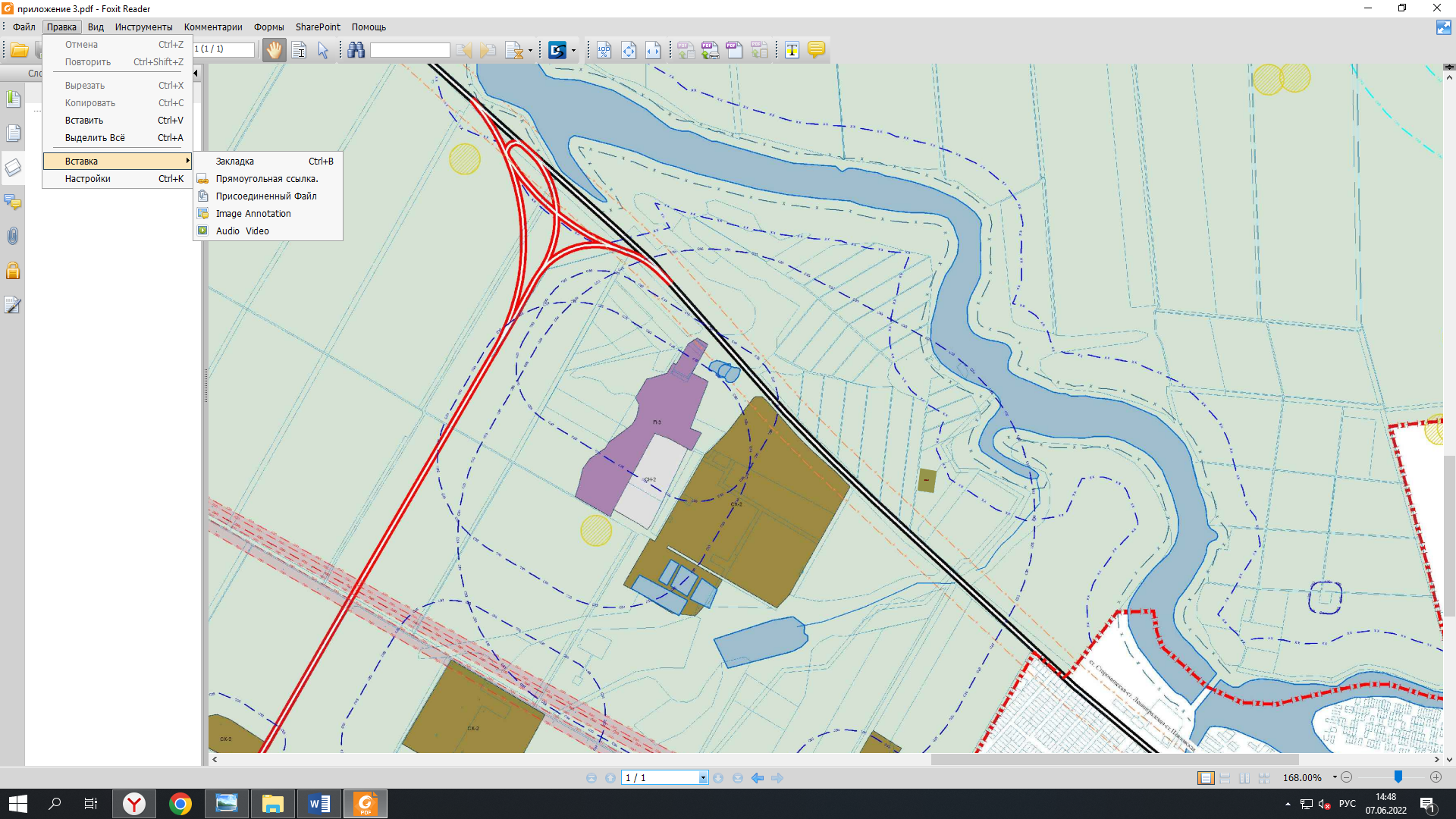 Приложение 4к проекту «Внесение изменений в Правила землепользования и застройки сельских поселений Ленинградского района»СХ-2. Зона объектов сельскохозяйственного назначенияОСНОВНЫЕ ВИДЫ И ПАРАМЕТРЫ РАЗРЕШЕННОГО ИСПОЛЬЗОВАНИЯ ЗЕМЕЛЬНЫХ УЧАСТКОВ И ОБЪЕКТОВ  КАПИТАЛЬНОГО СТРОИТЕЛЬСТВАПриложение 5к проекту «Внесение изменений в Правила землепользования и застройки сельских поселений Ленинградского района»ОД-1. Центральная зона делового, общественного и коммерческого назначения.ОСНОВНЫЕ ВИДЫ И ПАРАМЕТРЫ РАЗРЕШЕННОГО ИСПОЛЬЗОВАНИЯ ЗЕМЕЛЬНЫХ УЧАСТКОВ И ОБЪЕКТОВ КАПИТАЛЬНОГО СТРОИТЕЛЬСТВАНаименование вида разрешенного использования земельного участкаНаименование вида разрешенного использования земельного участкаОписание вида разрешенного использования земельного участка согласно Классификатора видов разрешенного использования земельных участковОписание вида разрешенного использования земельного участка согласно Классификатора видов разрешенного использования земельных участковПредельные (минимальные и (или) максимальные) размеры земельных участков и предельные параметры разрешенного строительства, реконструкции объектов капитального строительстваПредельные (минимальные и (или) максимальные) размеры земельных участков и предельные параметры разрешенного строительства, реконструкции объектов капитального строительстваПредельные (минимальные и (или) максимальные) размеры земельных участков и предельные параметры разрешенного строительства, реконструкции объектов капитального строительстваПредельные (минимальные и (или) максимальные) размеры земельных участков и предельные параметры разрешенного строительства, реконструкции объектов капитального строительстваПредельные (минимальные и (или) максимальные) размеры земельных участков и предельные параметры разрешенного строительства, реконструкции объектов капитального строительстваПредельные (минимальные и (или) максимальные) размеры земельных участков и предельные параметры разрешенного строительства, реконструкции объектов капитального строительстваПредельные (минимальные и (или) максимальные) размеры земельных участков и предельные параметры разрешенного строительства, реконструкции объектов капитального строительстваПредельные (минимальные и (или) максимальные) размеры земельных участков и предельные параметры разрешенного строительства, реконструкции объектов капитального строительстваНаименование вида разрешенного использования земельного участкаНаименование вида разрешенного использования земельного участкаОписание вида разрешенного использования земельного участка согласно Классификатора видов разрешенного использования земельных участковОписание вида разрешенного использования земельного участка согласно Классификатора видов разрешенного использования земельных участковпредельные (минимальные и (или) максимальные) размеры земельных участков, в том числе их площадьпредельные (минимальные и (или) максимальные) размеры земельных участков, в том числе их площадьминимальные отступы от границ земельных участков в целях определения мест допустимого размещения зданий, строений, сооружений, за пределами которых запрещено строительство зданий, строений, сооруженийминимальные отступы от границ земельных участков в целях определения мест допустимого размещения зданий, строений, сооружений, за пределами которых запрещено строительство зданий, строений, сооруженийпредельное количество этажей или предельную высоту зданий, строений, сооруженийпредельное количество этажей или предельную высоту зданий, строений, сооружениймаксимальный процент застройки в границах земельного участка, определяемый как отношение суммарной площади земельного участка, которая может быть застроена, ко всей площади земельного участкамаксимальный процент застройки в границах земельного участка, определяемый как отношение суммарной площади земельного участка, которая может быть застроена, ко всей площади земельного участкаПтицеводство[1.10]Птицеводство[1.10]Осуществление хозяйственной деятельности, связанной с разведением домашних пород птиц, в том числе водоплавающих; размещение зданий, сооружений, используемых для содержания и разведения животных, производства, хранения и первичной переработки продукции птицеводства;разведение племенных животных, производство и использование племенной продукции (материала)Осуществление хозяйственной деятельности, связанной с разведением домашних пород птиц, в том числе водоплавающих; размещение зданий, сооружений, используемых для содержания и разведения животных, производства, хранения и первичной переработки продукции птицеводства;разведение племенных животных, производство и использование племенной продукции (материала)Минимальная (максимальная) площадь земельного участка 5000 -100 000 кв. м.Для объектов инженерного обеспечения и объектов вспомогательного инженерного назначения от 1 кв. м.За пределами населенного пункта минимальная (максимальная) площадь земельных участков сельскохозяйственного назначения определяется согласно действующему законодательству (Федеральному закону от 24 июля 2002 года N 101 - ФЗ "Об обороте земель сельскохозяйственного назначения")Минимальная (максимальная) площадь земельного участка 5000 -100 000 кв. м.Для объектов инженерного обеспечения и объектов вспомогательного инженерного назначения от 1 кв. м.За пределами населенного пункта минимальная (максимальная) площадь земельных участков сельскохозяйственного назначения определяется согласно действующему законодательству (Федеральному закону от 24 июля 2002 года N 101 - ФЗ "Об обороте земель сельскохозяйственного назначения")Минимальный отступ строений от красной линии или границ участка (в случае, если иной не установлен линией регулирования застройки) - 5 м, допускается уменьшение отступа либо расположения здания, строения и сооружения по красной линии с учетом сложившейся застройки.Минимальный отступ от границ с соседними участками - 3 мМинимальный отступ строений от красной линии или границ участка (в случае, если иной не установлен линией регулирования застройки) - 5 м, допускается уменьшение отступа либо расположения здания, строения и сооружения по красной линии с учетом сложившейся застройки.Минимальный отступ от границ с соседними участками - 3 мМаксимальная высота 30 мМаксимальная высота 30 ммаксимальный процент застройки в границах земельного участка - 30%; процент застройки подземной части не регламентируется.максимальный процент застройки в границах земельного участка - 30%; процент застройки подземной части не регламентируется.Наименование вида разрешенного использования земельного участкаОписание вида разрешенного использования земельного участка согласно Классификатора видов разрешенного использования земельных участковПредельные (минимальные и (или) максимальные) размеры земельных участков и предельные параметры разрешенного строительства, реконструкции объектов капитального строительстваПредельные (минимальные и (или) максимальные) размеры земельных участков и предельные параметры разрешенного строительства, реконструкции объектов капитального строительстваПредельные (минимальные и (или) максимальные) размеры земельных участков и предельные параметры разрешенного строительства, реконструкции объектов капитального строительстваПредельные (минимальные и (или) максимальные) размеры земельных участков и предельные параметры разрешенного строительства, реконструкции объектов капитального строительстваНаименование вида разрешенного использования земельного участкаОписание вида разрешенного использования земельного участка согласно Классификатора видов разрешенного использования земельных участковпредельные (минимальные и (или) максимальные) размеры земельных участков, в том числе их площадьминимальные отступы от границ земельных участков в целях определения мест допустимого размещения зданий, строений, сооружений, за пределами которых запрещено строительство зданий, строений, сооруженийпредельное количество этажей или предельную высоту зданий, строений, сооружениймаксимальный процент застройки в границах земельного участка, определяемый как отношение суммарной площади земельного участка, которая может быть застроена, ко всей площади земельного участкаСельскохозяйственное использование [1.0]Ведение сельского хозяйства. Содержание данного вида разрешенного использования с кодами 1.1- 1.20, в том числе размещение зданий и сооружений, используемых для хранения и переработки сельскохозяйственной продукции.Минимальная (максимальная) площадь земельного участка 5000 - 200000 кв. м.Для объектов инженерного обеспечения и объектов вспомогательного инженерного назначения от 1 кв. м.За пределами населенного пункта минимальная (максимальная) площадь земельных участков сельскохозяйственного назначения определяется согласно действующему законодательству (Федеральному закону от 24 июля 2002 года N 101 - ФЗ "Об обороте земель сельскохозяйственного назначения")Минимальный отступ строений от красной линии или границ участка (в случае, если иной не установлен линией регулирования застройки) - 5 м, допускается уменьшение отступа либо расположения здания, строения и сооружения по красной линии с учетом сложившейся застройки.Минимальный отступ от границ с соседними участками - 3 мМаксимальная высота 30 ммаксимальный процент застройки в границах земельного участка - 30%;процент застройки подземной части не регламентируется;Наименование вида разрешенного использования земельного участкаОписание вида разрешенного использования земельного участка согласно Классификатора видов разрешенного использования земельных участковПредельные (минимальные и (или) максимальные) размеры земельных участков и предельные параметры разрешенного строительства, реконструкции объектов капитального строительстваПредельные (минимальные и (или) максимальные) размеры земельных участков и предельные параметры разрешенного строительства, реконструкции объектов капитального строительстваПредельные (минимальные и (или) максимальные) размеры земельных участков и предельные параметры разрешенного строительства, реконструкции объектов капитального строительстваПредельные (минимальные и (или) максимальные) размеры земельных участков и предельные параметры разрешенного строительства, реконструкции объектов капитального строительстваНаименование вида разрешенного использования земельного участкаОписание вида разрешенного использования земельного участка согласно Классификатора видов разрешенного использования земельных участковпредельные (минимальные и (или) максимальные) размеры земельных участков, в том числе их площадьминимальные отступы от границ земельных участков в целях определения мест допустимого размещения зданий, строений, сооружений, за пределами которых запрещено строительство зданий, строений, сооруженийпредельное количество этажей или предельную высоту зданий, строений, сооружениймаксимальный процент застройки в границах земельного участка, определяемый как отношение суммарной площади земельного участка, которая может быть застроена, ко всей площади земельного участкаОсуществление религиозных обрядов [3.7.1]Размещение зданий и сооружений, предназначенных для совершения религиозных обрядов и церемоний (в том числе церкви, соборы, храмы, часовни, мечети, молельные дома, синагоги)минимальная (максимальная) площадь земельного участка - 300 - 10000 кв. м.минимальный отступ строений от красной линии улиц не менее чем 5 м; от границ соседнего земельного участка не менее 3 м.максимальное количество надземных этажей зданий - 4максимальная высота зданий - 30 ммаксимальный процент застройки в границах земельного участка - 80%;процент застройки подземной части не регламентируется;коэффициент плотности застройки Кпз-2,4;